Membership Application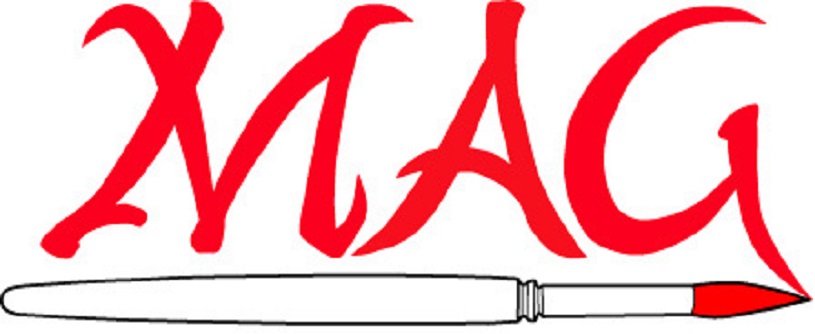 Matthews Artists GuildDues:$25 individual membership or $35 family membershipDue each year September 1stMake checks payable to: Matthews Artists GuildMail to:Matthews Artists Guild100 E. McDowell StreetMatthews NC 28105Name:                                                                      Date:                                                                      Date:                                                                      Address:                                                                                                                                                     Address:                                                                                                                                                     Address:                                                                                                                                                     City:                                                                        State:                           Zip:                               Cell Phone:  Home Phone: Home Phone: Email: Email: Email: I work in the following mediums: I work in the following mediums: I work in the following mediums: How did you hear about MAG?   How did you hear about MAG?   How did you hear about MAG?   